Andamanee 3 3 days 2 nights on Deluxe room are included  *  Hotel on Deluxe room for 2 night with free daily breakfast   * Free round- trip transfer from & to Krabi airport or bus station.   * Free one full day trip with lunch.   * Free Wifi in all resort area.   * Free beach shuttle from & to Aonang Beach.       Optional Tous (Choose one tour only)  : 1. Hong Island sunset by speed boat full day with lunch.2. Kayaking to Ao Thalane full day (no lunch).3. Jungle tour to Hot spring waterfall, emerald pool and tiger cave temple.This rate is valid from now on to Oct 31 2021 except new year For more information please contact our resort. 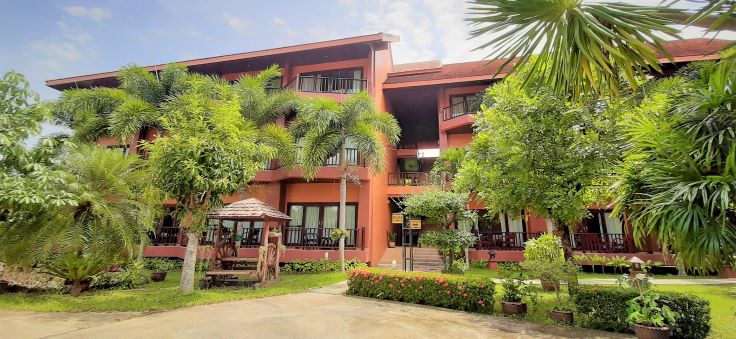 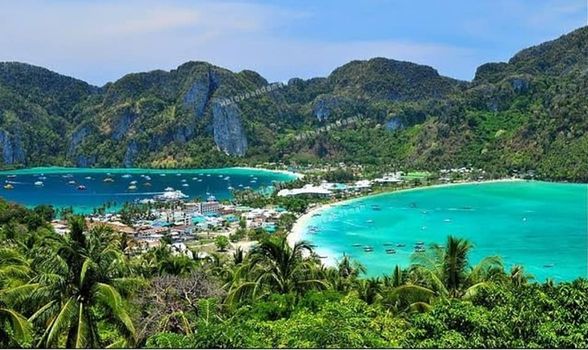 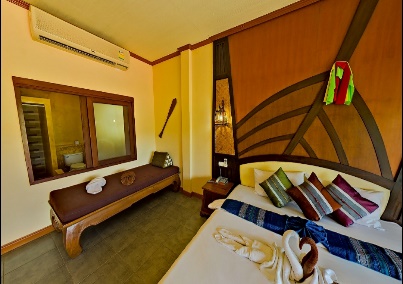 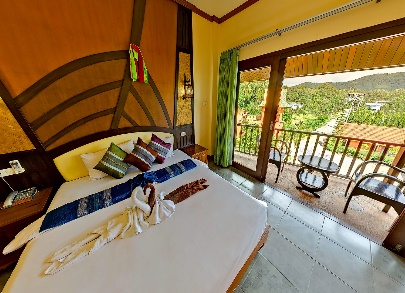 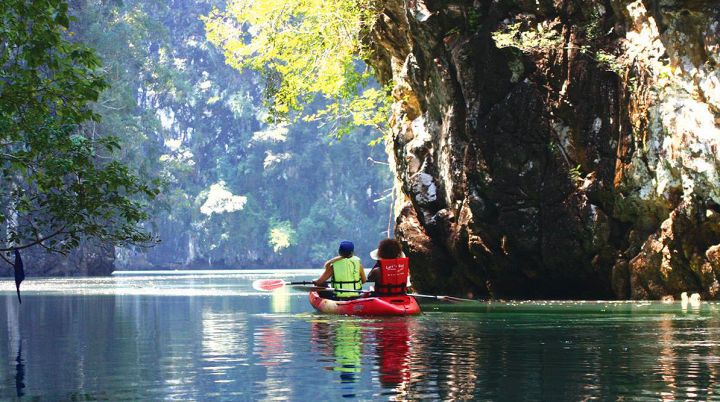 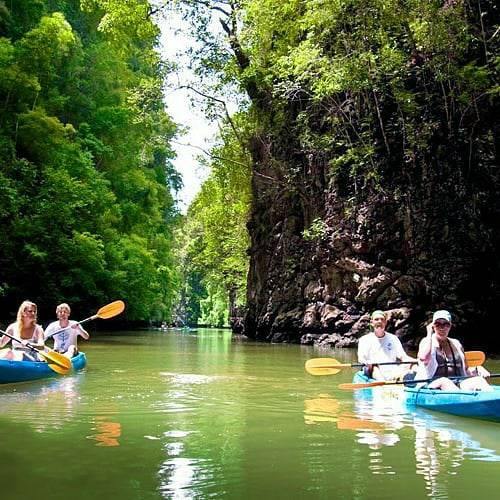 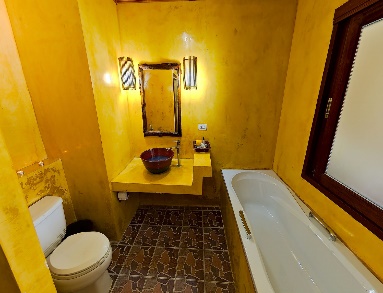 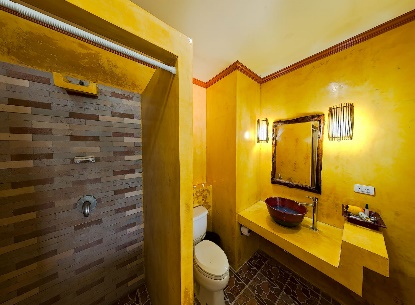 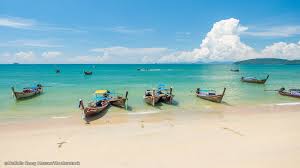 